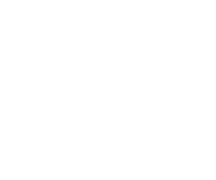 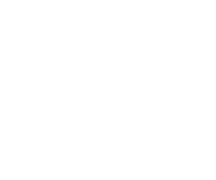 FranekWell done for excellent effort and continuous hard work this week, we are so proud of you!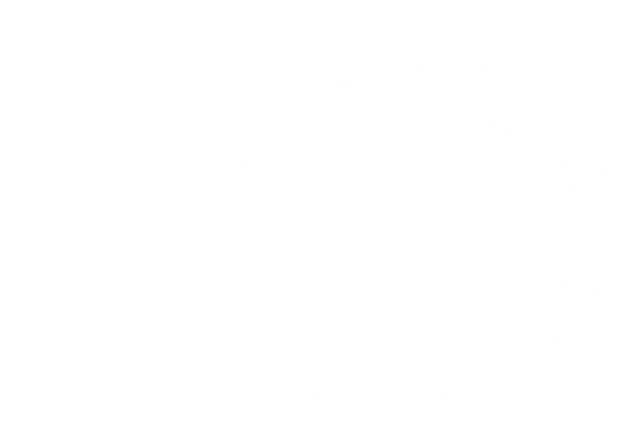 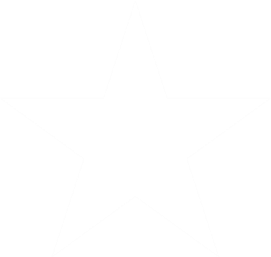 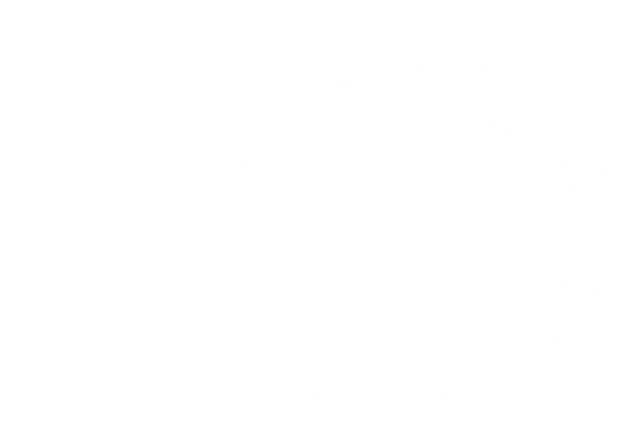 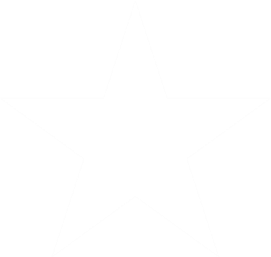 